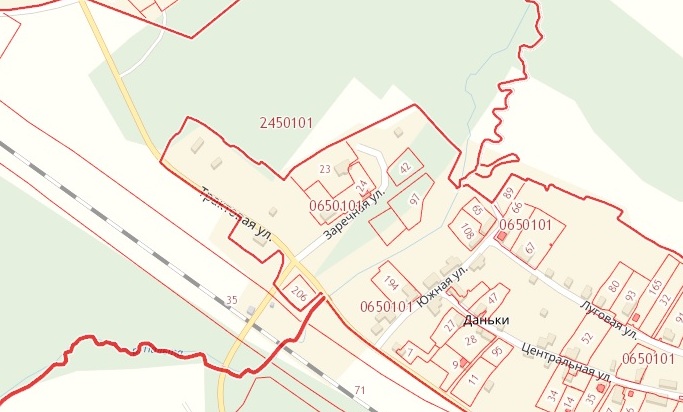 Приложение 21к Схеме размещения нестационарных торговых объектовна территории краснокамского муниципального районаОверятское городское поселениедеревня Даньки